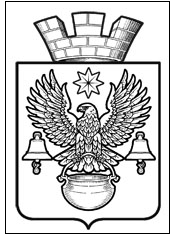 ПОСТАНОВЛЕНИЕАДМИНИСТРАЦИИ КОТЕЛЬНИКОВСКОГО ГОРОДСКОГО ПОСЕЛЕНИЯ                                                                             КОТЕЛЬНИКОВСКОГО МУНИЦИПАЛЬНОГО   РАЙОНА  ВОЛГОГРАДСКОЙ ОБЛАСТИОт 26.10.2016                                                                                                                      № 913 «Об утверждении реестра муниципальныхмаршрутов регулярных перевозокпассажиров на территории Котельниковского городского поселения» Во исполнении Федерального закона от 13 июля 2015 года № 220 - ФЗ « Об организации регулярных перевозок пассажиров и багажа автомобильным транспортом и городским наземным электрическим транспортом в Российской Федерации», в соответствии с Федеральным законом от 6 октября 2003 года № 131- ФЗ « Об общих принципах организации местного самоуправления в Российской Федерации », руководствуясь Уставом Котельниковского городского поселения, администрация Котельниковского городского поселения ПОСТАНОВЛЯЕТ:      1. Отделу финансов, бухгалтерского учета и экономики Шугаевой Т.А. разработать и    утвердить реестр муниципальных маршрутов регулярных перевозок пассажиров на территории Котельниковского городского поселения (Приложение №1).      2. Контроль за выполнением постановления возложить на заместителя Главы администрации Котельниковского городского поселения А.Б. Страхова.3. Настоящее постановление вступает в силу со дня его подписания, подлежит обнародованию  на сайте akgp.ru в сети интернет.Глава Котельниковскогогородского поселения                                                                   А.Л. ФедоровПриложениек Постановлению Администрации Котельниковского городского поселения№ 913 от  26.10.2016Реестр ведения муниципальных маршрутов перевозок Котельниковского городского поселенияРеестр ведения муниципальных маршрутов перевозок Котельниковского городского поселенияРеестр ведения муниципальных маршрутов перевозок Котельниковского городского поселенияРеестр ведения муниципальных маршрутов перевозок Котельниковского городского поселенияРеестр ведения муниципальных маршрутов перевозок Котельниковского городского поселенияРеестр ведения муниципальных маршрутов перевозок Котельниковского городского поселенияРеестр ведения муниципальных маршрутов перевозок Котельниковского городского поселенияРеестр ведения муниципальных маршрутов перевозок Котельниковского городского поселенияРеестр ведения муниципальных маршрутов перевозок Котельниковского городского поселенияРеестр ведения муниципальных маршрутов перевозок Котельниковского городского поселенияРеестр ведения муниципальных маршрутов перевозок Котельниковского городского поселенияРеестр ведения муниципальных маршрутов перевозок Котельниковского городского поселенияРеестр ведения муниципальных маршрутов перевозок Котельниковского городского поселенияРеестр ведения муниципальных маршрутов перевозок Котельниковского городского поселенияПорядковыйномермаршрутаРегистрационныйномер маршрутаНаименованиемаршрутаПротяженностьмаршрута,кмНаименованиепромежуточныхостановочныхпунктовНаименованиеулиц,автомобильныхдорогПорядок посадки и высадкипассажировВид регулярныхперевозок( видсообщения)Датаначала осуществлениярегулярныхперевозокНаименование,местонахожденияюридическоголица,Ф.И.О. ИПВид,класс,имаксималь-ноеколичествотранспортных средствЭкологические характеристики транспортных средствДата и основание включения маршрута в реестрДата и основание включения маршрута из реестра123456789101112131411Арматурный завод19,3ул. Освобождения,ул. Калинина,ул. Коммунистическая,Рабочая, Чапаева, д/с №2 «Чебурашка», ул. Куйбышева, ул. Орлова/Чехова, ул. Чехова/Пушкина,ул. Сербина/Куйбышева, Военкомат,Колхзный рынок,площадь,ул. Ремизова,ул. Паршикова,ул. Лесная,ЦРБ, ул. Думенко,ул. Геологов,ул. Урицкого/Полякова, ул. Урицкого,магазин Тополек,Кирпичный завод, АЗС 24, Арматурный заводул. Калинина
ул. Чапаева
ул. Садовая
ул. Орлова
ул. Чехова
ул. Сербина
ул. Родина
ул. Ротмистрова
ул. Ремезова
ул. Паршикова
ул. Лесная
ул. Гагарина
ул. Думенко
ул. Урицкого
ул. Октябрьская
ул. СевернаяостановкиГородскойМаршрутрегулярные перевозки,регулируемый тариф02.08. 2010 годМУП «Управляющая компания»,Волгоградская область,г. Котельниково, ул. Калинина,212Автобус –MS, класс 2Экокласс 322АЗС 2419,3Кирпичный завод,магазин Тополек,ул. Урицкого,ул. Урицкого/Полякова,ул. Геологов,, ул. Думенко,ЦРБ, ул. Лесная,ул. Паршикова,ул. Ремизова,площадь,колхозный рынок,Военкомат,,ул. Сербина/Куйбышева, , ул. Чехова/Пушкина ул. Орлова/Чехова, ул. Куйбышева, д/с №2 «Чебурашка» ,ул. Чапаева, ул. Рабочая,ул.,Коммунистическая, ул .Калинина, ул. Освобождения,Арматурный завод, АЗС 24ул. Северная,ул. Октябрьская,ул,Урицкого,ул. Думенко,ул. Гагарина, ул. Лесная,ул. Паршикова,ул. Ремезова,ул. Ротмистрова,ул. Родина,ул. Сербина, ул. Чехова,ул. Орлова,ул. Садовая,ул. Чапаева,ул. Калинина
остановкиГородскоймаршрут,регулярные перевозки,регулируемый тариф02.08.2010 годМУП «Управляющая компания»,Волгоградская область,г. Котельниково, ул.Калинина,212Автобус –MS, класс 2Экокласс 3